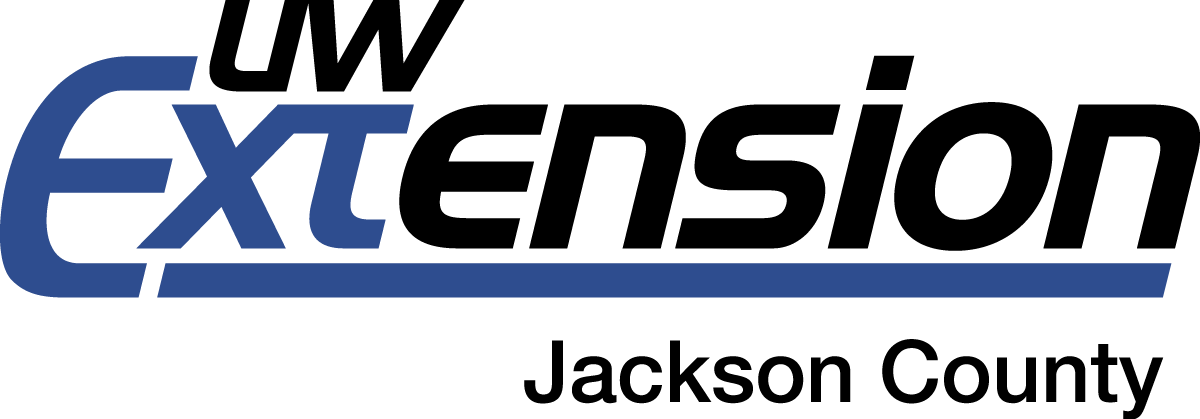 April 7, 2016Extension Education Committee:            Larry Blaken, W13887 Co. Rd. D, Melrose, WI 54642            Tyler Kapfer, W12245 Steele Rd., Black River Falls, WI 54615Danny Iverson, W10075 County Road O, Black River Falls WI 54615Gaylord Olson, N11259 De Groot Rd., Hixton, WI 54635Karen Thayer, W14101 County Road B, Fairchild, WI 54741Dear Committee Member There will be a meeting of the Jackson County Extension Education Committee on Thursday, April 14, 2016 beginning at 8:30AM (Host-Monica).  The meeting will be held in the Jack Pine Conference Room at the Jackson County Extension Office.     Agenda items include:	     Call to Order     Review and approval of March 18, 2016 meeting minutes     May meeting date?   Host?      Review and approval of bills     Follow-up on The 5 Behaviors of a Cohesive Team professional development     Discussion on Educational Campaign Regarding “Harm Reduction of Heroin Use”     WNEP-Jackson County Agreement Letter FY17     Discussion on the nEXT Generation model     Update on Farmer’s Market survey and possible Jackson County Farmer’s Market            site           10.        Education Reports       .   11.        Adjourn        *EEC agendas, minutes, and education reports are posted on the Jackson County UWEX            website   www.jackson.uwex.edu Respectfully,Luane MeyerFamily Living Agent/Department Headcc:		Dennis Eberhardt	 	Jackson County Chronicle		Banner Journal		Kyle Deno			Julie Keown-Bomar	Enclosures		lm\\Uwext_server\share1\Administration\EEC\Notices\2016\.doc